Clase N° 15: noticias-valoración.Leé y repasá lo que hemos trabajado.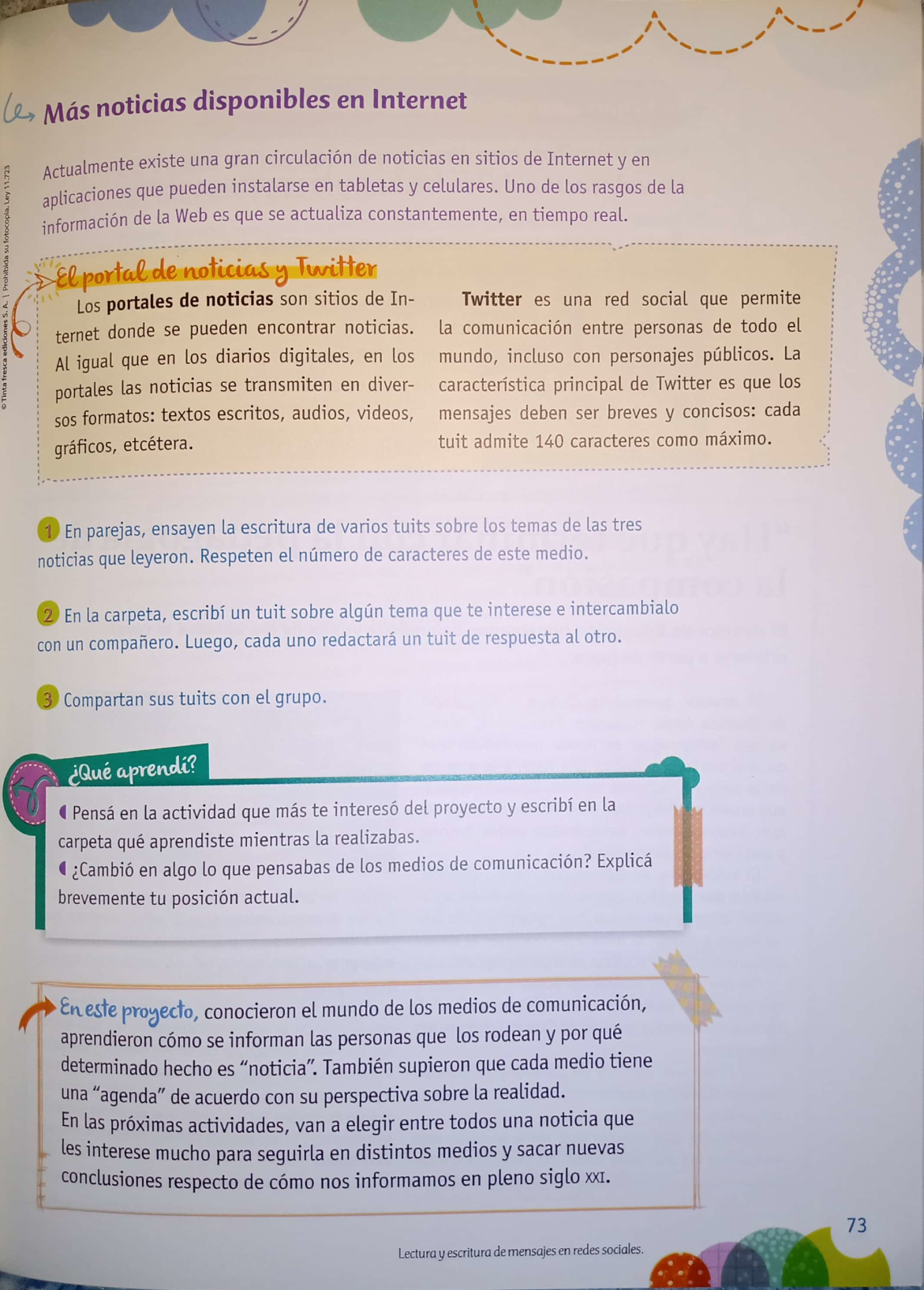 Luego de repasar respondé las siguientes actividades. ………………………………………………………………………………………………………………………………………………………………………………………………………………………………………………………………………………………………………………………………………………………………………………………………………………………………………………………………………………………………………………………………………………………………………………………………………………........Tendremos en cuenta la valoración de los hechos y de los protagonistas.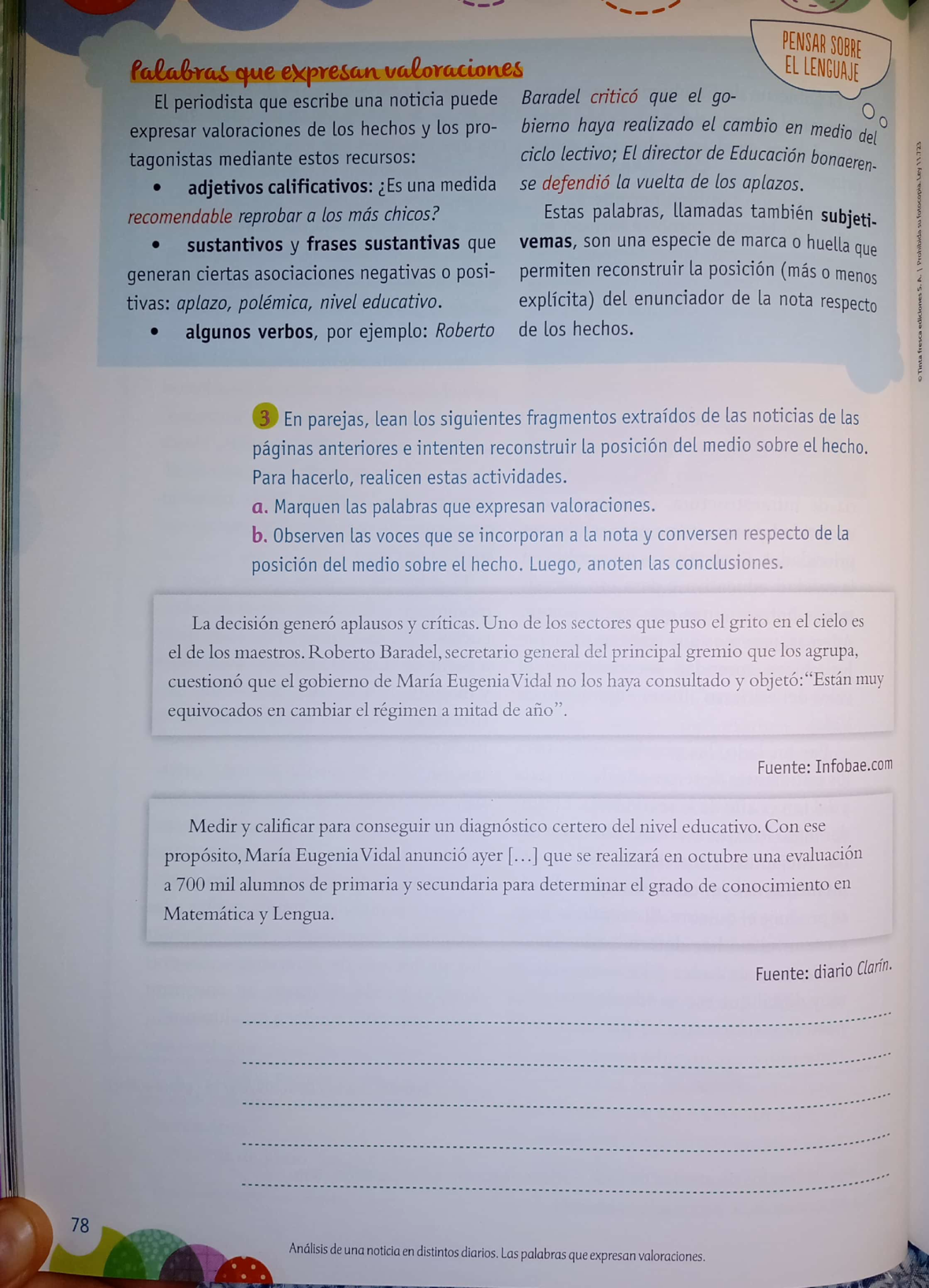 Leé los paratextos de la misma noticia, publicada por diferentes medios.Respondé luego de leer y analizar.¿Es posible responder a las seis preguntas básicas en todas las noticias?¿Las voces de quiénes aparecen en los paratextos?¿Puede decirse que en algunos de los medios se valora (positiva o negativamente) el hecho informado? ¿Cuáles?Subrayá o escribí las frases que hacen notar el tipo de valoración que hace el periodista o las voces que se citan en las noticias.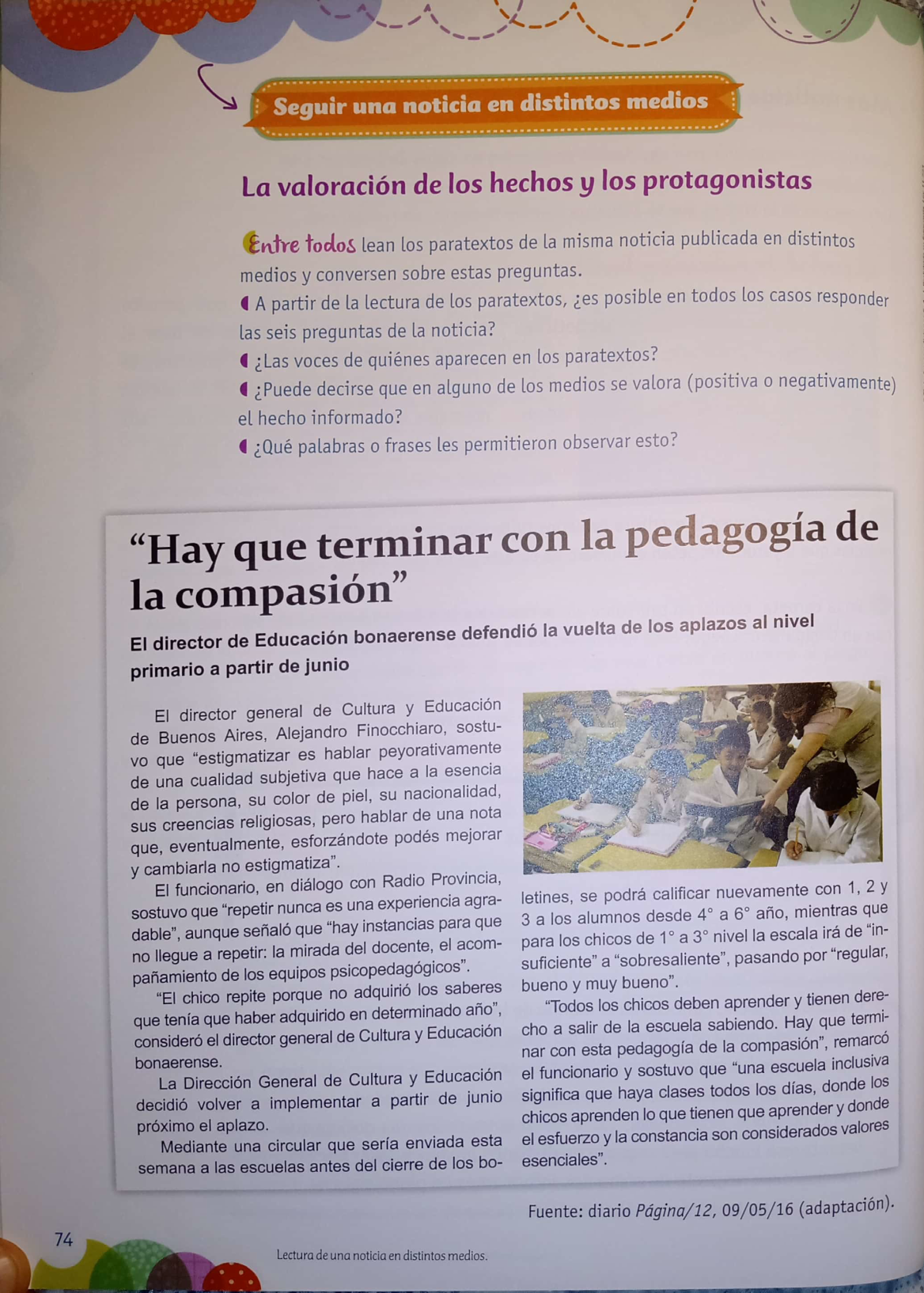 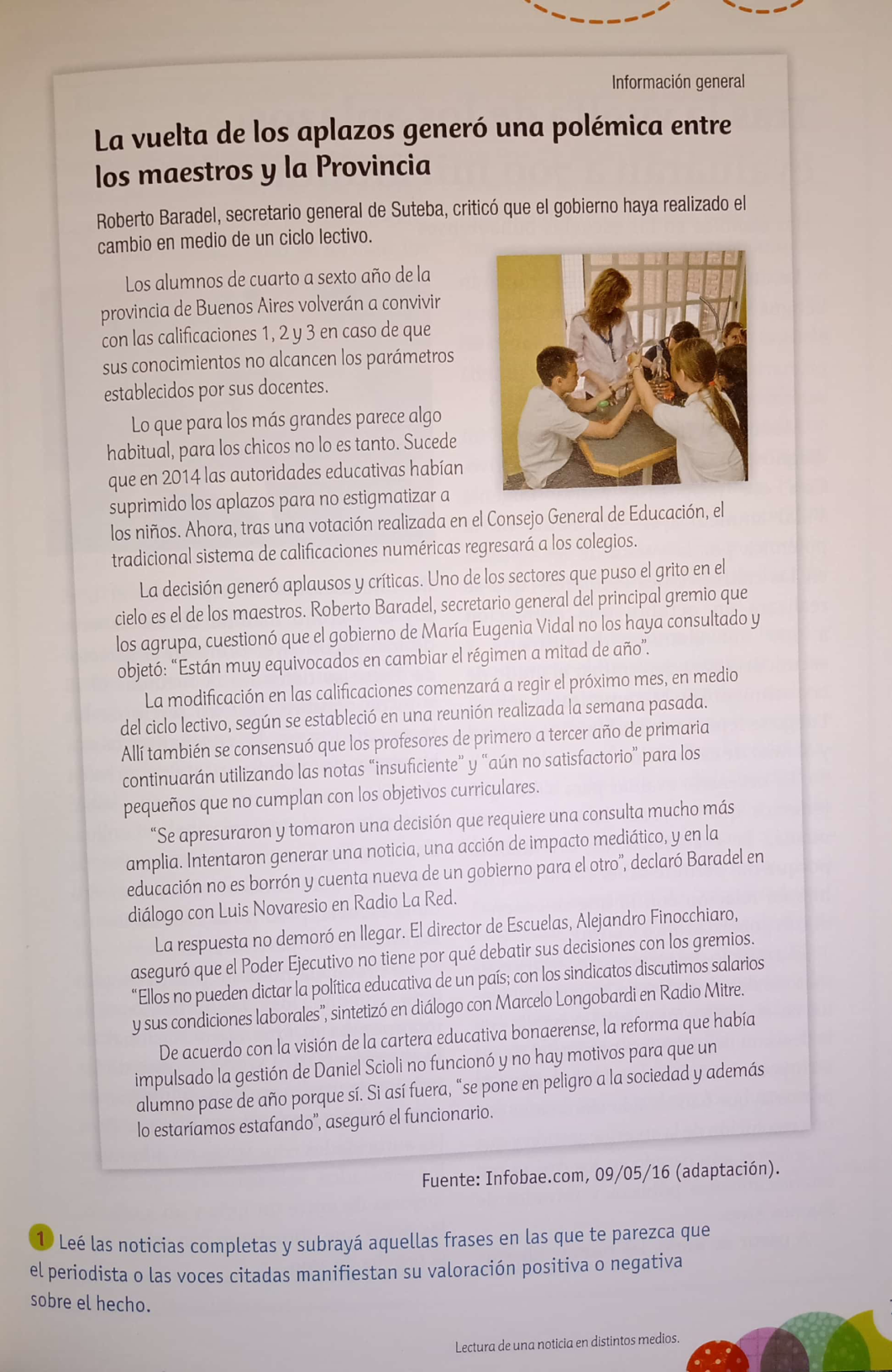 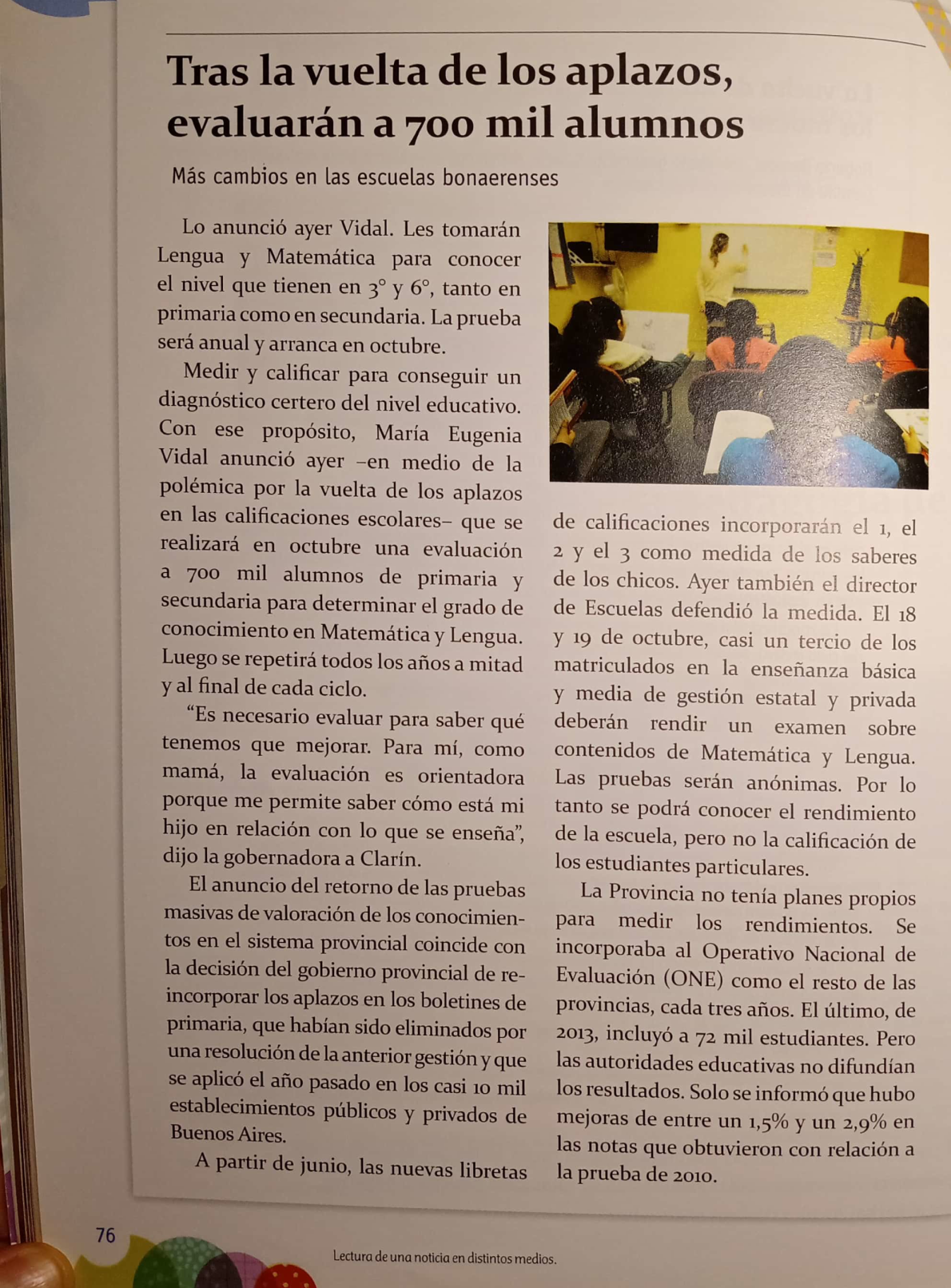 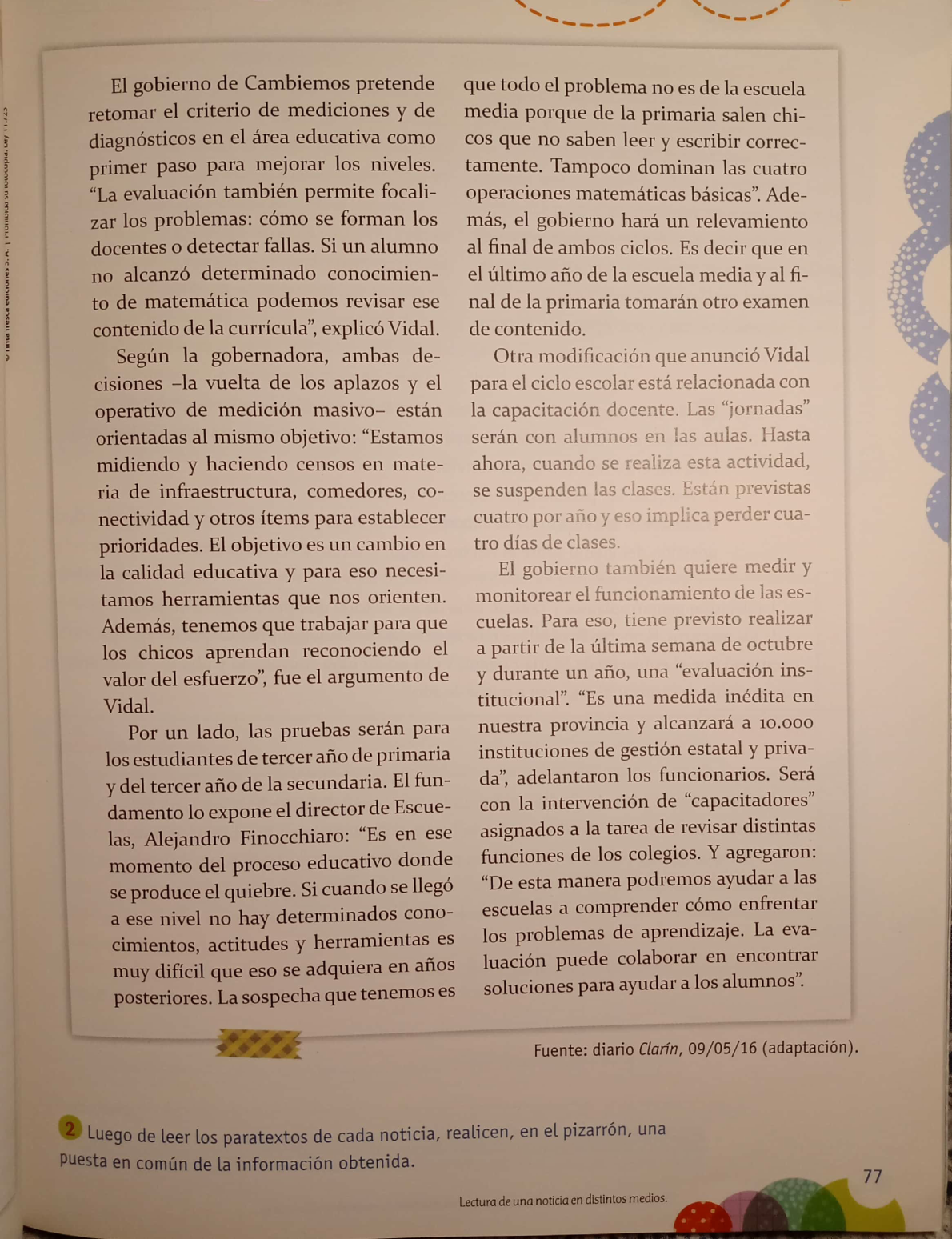 IMPORTANTE: Les dejo los grupos, para aquellos que tengan dudas con quién les toca trabajar.Lunes 22-6Martes 23-6Miércoles 24-6Jueves 25-6Viernes 26-6Grupo BGrupo AGrupo BGrupo AGrupo BLenguaLenguaSocialesSocialesLiteraturaCompartiremos las actividades del trabajo número 15. Tienen que estar todas resueltas. No se envía por correo.Compartiremos las actividades del trabajo número 15. Tienen que estar todas resueltas. No se envía por correo.Trabajo de Manuel Belgrano. Sí se envía por correo.Trabajo de Manuel Belgrano. Sí se envía por correo.Páginas 32 a la 48 del libro “El espejo africano” Trabajaremos en la clase sobre lo que comprendieron. Grupo AGrupo BGrupo 1Valfredi JuanManuelGrassini SantiagoMagaldi SolDíaz JoaquínGrupo 2Puglisi BenicioFarías LolaSánchez AbrilCanalis TobíasGrupo 3Salvarezza SantinoMoran GiulinaVidal AméliGallego EmiliaGrupo 4Lescano GuadalupeEasdale TomásTorales CamilaMadero MikoGrupo 5Pafumi MicaelaNiveiro CamiloMarticorena AnaHurtado ValentínGrupo 6Vareas TaisPastoriza PedroAbaldo NahiaraLupiañez LunaGrupo 7Abuin ElianBergesio AgustínCuscueta AylínKennedy KirstenGrupo 8Tamburini JazmínTagliani IsabellaZamboni JuanSilvani Augusto